Practice 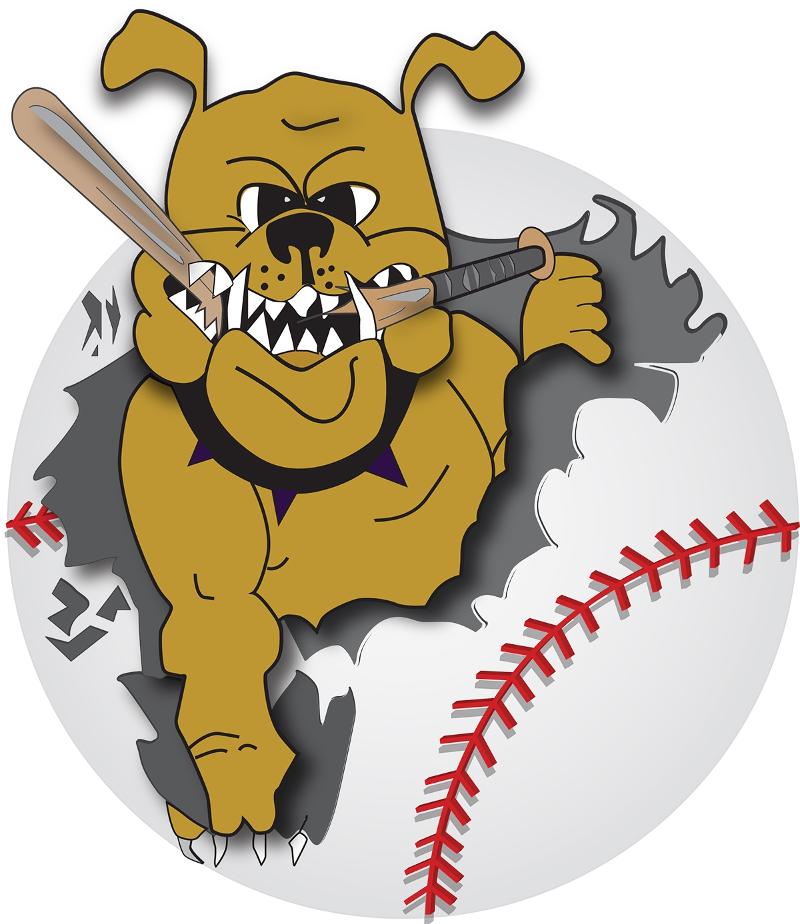 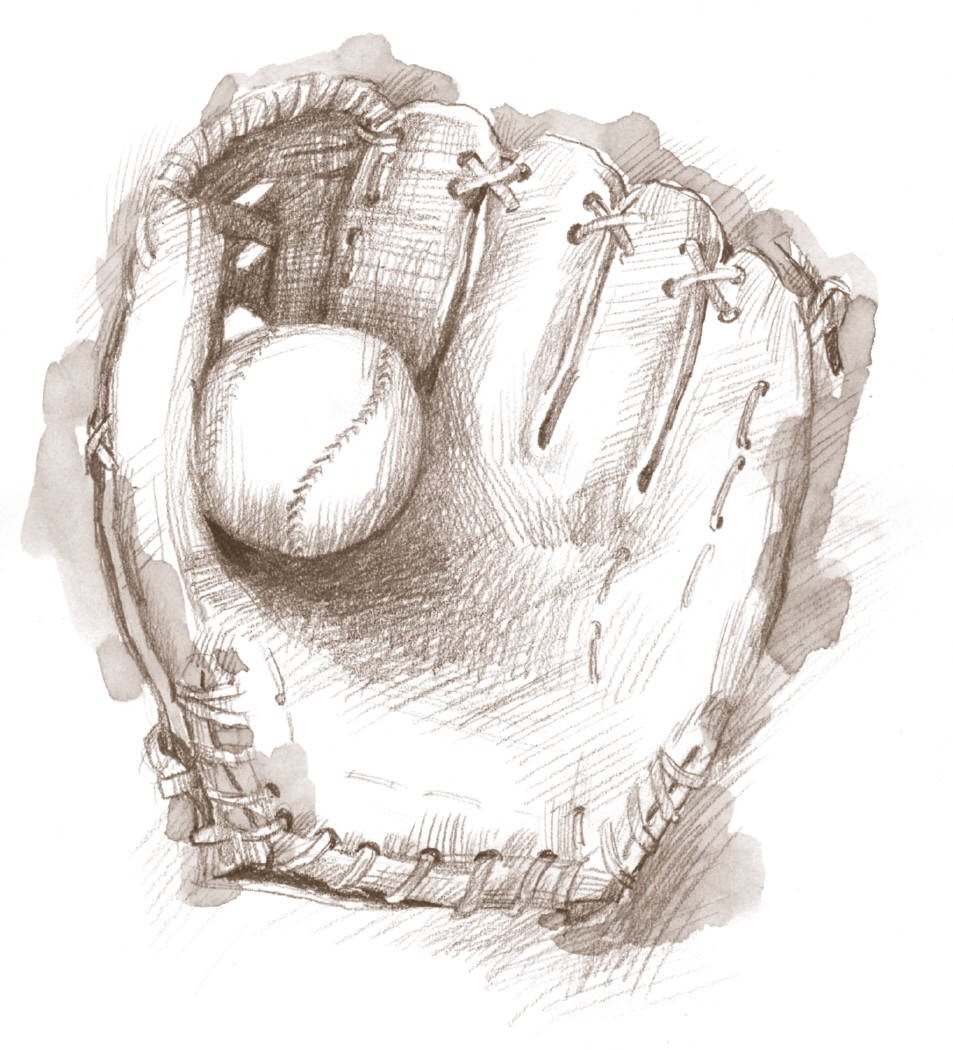 Hard WinEasy 